Please return completed form to your Area Technical Swimming Committee Coordinator Jennie Riley snc.atscc@gmail.com*You must be a Financial member of a Swimming NSW club in order for your accreditation to be processed.REFEREE and STARTER COVER SHEETREFEREE and STARTER COVER SHEETREFEREE and STARTER COVER SHEETLEARNER GUIDE / MODULE COVER SHEET TECHNICAL OFFICIAL ACCREDITATION REGISTRATION FORMLEARNER GUIDE / MODULE COVER SHEET TECHNICAL OFFICIAL ACCREDITATION REGISTRATION FORM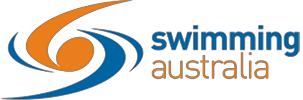 Personal DetailsPersonal DetailsPersonal DetailsFAMILY NAME:MR / MRS / MISS/ MS /MR / MRS / MISS/ MS /FIRST NAME:GENDER:  Male / FemaleGENDER:  Male / FemaleDATE OF BIRTH (dd/mm/yyyy):DATE OF BIRTH (dd/mm/yyyy):DATE OF BIRTH (dd/mm/yyyy):ADDRESS:ADDRESS:ADDRESS:SUBURB:STATE:POSTCODE:POSTCODE:PHONE (bh):PHONE (ah):PHONE (ah):MOBILE:MOBILE:MOBILE:E-MAIL ADDRESS:E-MAIL ADDRESS:E-MAIL ADDRESS:CLUB:AREA:AREA:Accreditation Learner Guide Course DetailsAccreditation Learner Guide Course DetailsAccreditation Learner Guide Course DetailsNAME of Learner Guide / Module:NAME of Learner Guide / Module:NAME of Learner Guide / Module:Presentation date:Venue:Venue:Level 1 Candidate’s PRESENTER’S NAME (please print):Level 1 Candidate’s PRESENTER’S NAME (please print):Level 1 Candidate’s PRESENTER’S NAME (please print):PRESENTER’S signature:PRESENTER’S signature:PRESENTER’S signature:ASSESSOR’S NAME (please print):ASSESSOR’S NAME (please print):ASSESSOR’S NAME (please print):ASSESSOR’S signature:ASSESSOR’S signature:ASSESSOR’S signature:CANDIDATE’S signature:CANDIDATE’S signature:CANDIDATE’S signature:WWC number:WWC number:WWC number:Level 1 SAL Exam Completion date:Practical Complete (circle):	First  / SecondPractical Complete (circle):	First  / SecondAssessment (circle):	Level 1  First / Second	Level 2 Pre / First/ Second	Level 3 Pre AssessmentAssessment (circle):	Level 1  First / Second	Level 2 Pre / First/ Second	Level 3 Pre AssessmentAssessment (circle):	Level 1  First / Second	Level 2 Pre / First/ Second	Level 3 Pre AssessmentAssessment Decision (circle):	Competent  /   Suitable for next assessment	/   Not Yet CompetentAssessment Decision (circle):	Competent  /   Suitable for next assessment	/   Not Yet CompetentAssessment Decision (circle):	Competent  /   Suitable for next assessment	/   Not Yet CompetentAccreditation Complete Date:Accreditation Complete Date:Accreditation Complete Date: